ROMÂNIA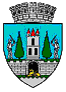 JUDEŢUL SATU MARECONSILIUL LOCALMUNICIPIUL SATU MARE HOTĂRÂREA Nr. 36/28.02.2019pentru modificarea H.C.L. Satu Mare nr. 237/26.10.2017 privind aprobarea declanșării procedurii de expropriere pentru obiectivul de investiţie: ,,Pod peste râul Someș – Amplasament str. Ștrandului în Municipiul Satu Mare”  	Consiliul Local al Municipiului Satu Mare întrunit în şedinţa ordinară din data de 28.02.2019.	Luând act de raportul de specialitate al Serviciului Investiții, Gospodărire, Întreținere din cadrul aparatului de specialitate al Primarului, înregistrat sub nr. 10.696/ 25.02.2019, expunerea de motive a Primarului municipiului, în calitate de iniţiator, înregistrată cu nr. 10.693/ 25.02.2019, de raportul comisiei de specialitate a Consiliului local,	Având în vedere procesul - verbal al comisiei tehnico-economice,	Ținând cont de prevederile art. 1, art. 2 alin. (1), lit. a), art. 4 lit. a), art. 5 alin. (1) și (3) din Legea nr. 255/2010, actualizată, privind exproprierea pentru cauză de utilitate publică, necesară realizării unor obiective de interes național, județean și local,	Având în vedere prevederile art. 8 alin (1) și (3) din Anexa nr. 1 la Ordinul Ministrului Dezvoltării Regionale și Admonostrației Publice nr. 1851/2013, actualizată, pentru punerea în aplicare a prevederilor Ordonanței de Urgență a Guvernului nr. 28/2006 pentru aprobarea Programului național de dezvoltare locală, cu modificările și completările ulterioare,Ţinând seama de prevederile art. 44 aliniat 1 din Legea 273 din 29 iunie 2006 privind Finanţele Publice Locale, cu referire la cheltuielile de investiţii şi documentaţiile tehnico – economice, cu modificările şi completările ulterioare,Luând în considerare prevederile Legii nr. 24/2000 privind normele de tehnică legislativă pentru elaborarea actelor normative, cu modificările şi completările ulterioare,Luând în considerare prevederile HG 907/2016, cu modificările şi completările ulterioare, privind privind aprobarea conținutului-cadru al documentației tehnico-economice aferente investițiilor publice, precum și a structurii și metodologiei de elaborare a devizului general pentru obiective de investiții și lucrări de intervenții,În temeiul prevederilor art. 36 alin.(4) lit d ), ale art. 45 alin. (2) litera a), precum şi ale art. 115 alin. (1) lit. b) din Legea administraţiei publice locale nr. 215/2001, cu modificările şi completările ulterioare,Adoptă prezenta      	  				      H O T Ă R Â R E:Art.1. Se aprobă reactualizarea indicatorilor tehnico – economici la obiectivul de investiție ” Pod peste râul Someș – Amplasament str. Ștrandului în Municipiul Satu Mare” conform Anexei 1, parte integrantă a prezentei hotărâri. Art.2. Se aprobă modificarea art. 4 din HCL nr. 237/26.10.2017, în sensul că acesta va avea următorul conținut:”Se aprobă asigurarea fondurilor de la bugetul local (surse proprii, credite4 contractate, emitere de obligațiuni municipale, alte surse legal constituite) în cuantum de 115.247.935,20 lei și asigurarea fondurilor de la bugetul de stat (Program PNDL 2) în cuantum de 81.344.496,80 lei, conform Anexei 3, care face parte integrantă din prezenta hotărâre”, care va avea forma Anexei 2 din prezenta hotărâre. Art.3. Cu  data intrarii în vigoare a prezentei hotărâri se abrogă H.C.L Satu Mare  nr. 280/23.11.2017.Art.4. Cu ducerea la îndeplinire a prezentei hotărâri se încredinţează primarul municipiului  Satu Mare şi serviciile de specialitate.Art.5.  Prezenta hotărâre se comunică, prin intermediul secretarului municipiului Satu Mare, în termenul prevăzut de lege, Primarului municipiului Satu Mare, Instituţiei Prefectului judeţului Satu Mare și Serviciului Investiții, Gospodărire, Întreținere.            Președinte de ședință                                                       Contrasemnează            Maurer Robert Csaba                                                           Secretar                                                                                                     Mihaela Maria RacolțaPrezenta hotărâre a fost adoptată cu respectarea prevederilor art.45 alin.(2) din Legea  administraţiei publice locale nr. 215/2001, republicată, cu modificările şi completările ulterioare;Redactat în 6 exemplare originale            Total consilieri în funcţie23Nr . total al consilierilor  prezenţi21Nr total al consilierilor absenţi2Voturi pentru21Voturi împotrivă0Abţineri0